Ордабаева Сауле КутымовнаПОРТФОЛИООсновные сведенияОбразованиеОпыт научно-педагогической работыОбщий стаж научно-педагогической работы 39 летПреподаваемые дисциплиныМетодическая работа                                                     (за последние 3 года)ДиссертацииОбласть научных интересовНаучно-исследовательская деятельность                                                 Научные проекты                                                        Изобретения Повышение квалификацииНаграды, грамоты, благодарностидата рождения               24.10.1960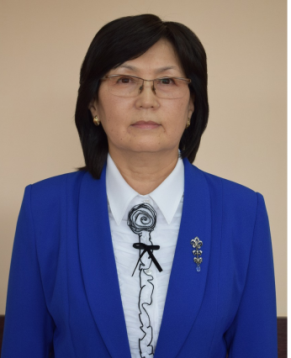 должностьзаведующая кафедройученая степеньдоктор фармацевтических наукученое званиепрофессор№п/пГод окончанияОфициальное названиеучебного заведенияСпециальность/направлениеКвалификация2.11983Алма-Атинский государственный медицинский институтФармацияпровизор№ п/пПериод работы (годы)Официальное название организации, структурное подразделениеДолжность3.108.1983 - 12.1986кафедра фарм. химии филиала АГМИассистент3.212.1986 - 03.1990I ММА им. И.М. Сеченовааспирант3.303.1990 - 04.1994кафедра фарм. химии ЧГФИассистент3.404.1994 - 04.1995кафедра фарм. химии ЧГФИст. преподав.3.504.1995 -04.1996кафедра фарм. химии ШГМИи.о. доцента3.604.1996 -09.2008кафедра фарм. и токс. химии ЮКГФАдоцент3.709.2008- 03.2011кафедра фарм. и токс. химии ЮКГФАи.о. профессора3.803.2011-09.2012кафедра  фарм. и токс. химии ЮКГФАпрофессор3.909.2012- 02.2013кафедра фарм. и токс. химии ЮКГФАи.о. зав. кафедрой3.1002.2013-01. 2018кафедра фарм. и токс. химии ЮКГФАзав. кафедрой3.112018 - по наст. времякафедра фарм. и токс. химии ЮКМАзав. кафедрой Наименование дисциплиныФармацевтическая химияАнализ природных биологически активных соединенийСтандартизация лекарственных средств и метрология№п/пНаименованиеРезультат5.1Рабочие программы учебных дисциплин1. Разработана совместная Рабочая учебная программа по производственной практике «Контроль качества и сертификация лекарственных  средств».-Утв. Учеными Советами I МГМУ им. И.М. Сеченова и ЮКГФА.-05.2014, 2018.2. Разработана совместная Рабочая учебная программа по производственной практике «Контроль качества и сертификация лекарственных  средств».-Утв. Учеными Советами БГМУ и ЮКМА.- 05.2016 г., 05.20183. В соответствии с ГОСО РК 2018, 2020, 2022 г. (бакалавриат) по специальности 5В110300 - «Фармация»  разработаны ТУП и  РУПр по дисциплинам:Общие методы исследования и анализ лекарственных средств, 90 часов (2 кредита), 3 курс.Фармацевтическая химия, 180 часов (4 кредита), 4 курс. Токсикологическая химия, 180 часов (4 кредита), 5 курс.Физико-химические методы анализа в фармации, 90 часов (2 кредита), 2 курс. Анализ  природных биологически активных соединений, 180 часов (4 кредита), 4 курс.Стандартизация лекарственных средств и метрология 90 часов (2 кредита), 5 курс.Биоаналитическая химия и токсикология, 90 часов (2 кредита), 5 курс.4. В соответствии с ГОСО РК 2017, 2020, 2022 г. (бакалавриат) по специальности 5В074800 - «Технология фармацевтического производства» разработаны РУПр по дисциплинам:«Химия и технология синтетических лекарственных средств», 90 часов (2 кредита), 3 курс.Общая химическая технология, 135 часов (3 кредита), 3 курс.Методы и оборудование фармацевтического анализа, 90 часов (2 кредит), 4 курс.5. Разработаны модульные образовательные программы (МОП), переработаны УМКД:   5а. МОП «Контроль качества лекарственных средств I», п       по дисциплинам: «Общие методы исследования и анализ лекарственных средств» (3 курс, 2 кредита);«Анализ  природных   биологически активных соединений» (4 курс, 4 кредита).5б. МОП «Контроль качества лекарственных средств II»,      по дисциплинам:«Фармацевтическая химия» (4 курс, 4 кредита); «Стандартизация лекарственных средств и метрология» (5 курс, 2 кредита); Производственная практика «Контроль качества и стандартизация лекарственных средств» (5 курс, 1 кредит).5в. МОП «Токсикологическая химия», по дисциплинам:«Физико-химические методы анализа в фармации» (2 курс, 2 кредита);«Токсикологическая химия» (5 курс, 4 кредита);«Биоаналитическая химия и токсикология» (5 курс, 2 кредита);Производственная практика «Токсикологическая химия», 75 часов (5 курс, 1  кредит).5г. МОП «Химическая технология», по дисциплинам:«Общая химическая технология» (3 курс, 3 кредита);«Химия и технология синтетических лекарственных средств» (3 курс, 2 кредита);«Методы и оборудование фармацевтического анализа» (4 курс, 2 кредита).6. Разработана модульная учебная программа (МУП) для специальности магистратуры по траектории «фармацевтическая химия и фармакогнозия»:Инструментальные методы анализа (1 курс, 2 кредита);Методология выполнения диссертационных работ (1 курс, 2 кредита);Структуpный анализ лекарственных средств (2 курс, 3 кредита);Состояние производства и контроль качества лекарственных средств (2 курс, 2 кредита);Правила GLP при создании новых лекарственных средств (2 курс, 2 кредита).7. Разработана модульная учебная программа (МУП) для специальности докторантуры по траектории «фармацевтическая химия и фармакогнозия»:«Методология научных исследований в фармации» (1 курс, 3 кредита).«Валидация аналитической методики» (1 курс, 3 кредита).«Фармацевтическая разработка биологически активных субстанций» (1 курс, 3 кредита).«Физико-химические методы испытаний показателей качества» (1 курс, 4 кредита).«Методология проведения химико-токсикологических исследований» (1 курс, 4 кредита).5.2Программы практикВ соответствии с ГОСО РК 2018, 2020, 2022 г. (бакалавриат) по специальности 5В110300 - «Фармация»  разработаны ТУП и РУПр:Производственная практика «Контроль качества и стандартизация лекарственных средств» (5 курс, 1 кредит).Производственная практика «Токсикологическая химия»,      75 часов (5 курс, 1  кредит).5.3Подготовка учебни-ков, учебных,учеб-но-методических пособийПодготовлено и утверждено Ученым советом ЮКГФА (ЮКМА) УМЛ:Ордабаева С.К., Қарақұлова А.Ш. Глицирризин қышқылы тундыларының дәрілік препараттарының бірыңғайланған сапасын бақылау әдістемелерін жасау.-Ғылыми-әдістемелік нұсқау, Шымкент, 2013.-92 б.Ордабаева С.К., Надирова С.Н.  Унифицированные методики анализа метронидазола с применением хроматографических методов.-Научно-метод.рекомендации, Шымкент: утв. Уч. Советом ЮКГФА (прот №10, 10.11.2015).- 83 с.Контроль качества и стандартизация лекарственных средств.-Методическое пособие под ред. Раменской Г. В., Ордабаевой С. К.; Москва: I МГМУ; - Шымкент: ЮКГФА, 2015.- 248с. Ордабаева С.К., Каракулова А.Ш. Фармацевтикалық химия: ароматтық қосылыстар.-Оқулық, Ғыл.кеңес бекіт. (прот №11, 27.04.2016).-302 б.Серикбаева А.Д., Жуматаева   Сот-химиялық сараптау және аналитикалық диагностика. Ордабаева С.К. жетекшілігімен оқу-әдістемелік құрал, Ғыл.кеңес бекіт. (прот №11, 27.04.2016).-144 б.Контроль качества и стандартизация лекарственных средств.-Учебно-методическое пособие по производствен практике/ под.ред. Г.В.Раменской, С.К.Ордабаевой.-М.:ГЭОТАР-Медиа, 2018.-347 с.Контроль качества и стандартизация лекарственных средств под редакцией Г.В. Раменской и С.К. Ордабаевой.-Учебно-методическое пособие на английском языке.-Утв. Уч. советом (прот № 11 от 29.03.2018). -336с8. Ордабаева С.К. Фармацевтическая химия. Ароматические     соединения.-учебное  пособие на английском языке.-Утв.Уч     советом (прот №14 от 27.06.2018).-320с.9. Ордабаева С.К., Серикбаева А.Д., Мирсоатова М.А.     Мелоксикамның химия-токсикологиялық талдау     әдістемелері/ғылыми-методикалық құрал.-2021.-100 б. (утв.     Ученым советом ЮКМА, протокол  №1, 25.08.2021). 10. Ордабаева С.К., Серикбаева А.Д., Алтынбек Д.Т. «Ацетамиприд:      химия-токсикологиялық маңызы және талдауы»/ғылыми-     методикалық құрал.-2022.-102 б. (утв. Ученым советом ЮКМА,      протокол  №13, 29.06.2022). 5.4Подготовка практикумов, рабочих тетрадейАсильбекова А.Д., Ордабаева С.К. Промышленные методы получения лекарственных средств.-Лабораторный практикум, утв. Уч. советом (прот № 12 от 29.06.2016).-240с.5.6Разработка наглядных пособийПрезентации Microsoft Power Point на 30 тем лекций по фармацевтической химии.Раздаточные материалы на 30 тем лекций по фармацевтической химии.Презентации Microsoft Power Point на 15 тем лекций по анализу природных биологически активных соединенийРаздаточные материалы на 15 тем лекций по анализу природных биологически активных соединений5.7Разработка интерактивных форм обученияРазработаны и внедрены в учебный процесс инновационные технологии обучения, которые активно применяются на всех этапах подготовки специалистов: СBL - Анализ конкретных  ситуации (АКС) с  элементами кейс-метода  для проведения лабораторных  занятий, СРСП, рубежного контроля;   RBL - Научно-ориентированное обучение – для проведения лабораторных  занятий, СРС;  TBL - Работа в малых группах - для проведения лабораторных  занятий, СРС;   Активный метод «Дискуссия»   для проведения  СРС,  рубежного контроля;   Активный метод «Кроссворд» для проведения текущего контроля, СРС; Лекции с ошибками; Лекции бинарные; Лекции-пресс-конференции;Лекции-иллюстрации;Объективный структурированный практический экзамен (ОСПЭ) для оценки практических навыков и умений у студентов: 3 курса (5 этапов) – по общим методам  анализа лекарственных средств; 4 курса (по 5 этапов) - по фармацевтической химии и токсикологической химии; 5 курса (9 этапов) - по фармацевтической химии -I этап ИГА.№п/пНазвание (ученая степень, специальность, тема)Место, год защиты6.1Диссертационная работа на соискание ученой степени кандидата фармацевтических наук:Коротков В.А. «Разработка технологии получения суппозиториев на основе экстрактов маклюры оранжевой».Дисс. Совет при НФАУ,   03.06.2016, Харьков, Украина6.2Диссертационные работы на соискание академической степени «магистра фармации» (подготовлено 18 магистров):Каракулова А.Ш. «Глицирризин қышқылы туындыларын талдау және стандарттауда физика-химиялық әдістерді  кешенді қолдану».Шымкент, ЮКГФА, 20.06.20136.2Махова Е.Г. «Получение и стандартизация производных глицирризиновой кислоты с туберкулостатической активностью».Шымкент, ЮКГФА,20.06.20136.2Орынбасаров Е.К. «Качественное и количественное определение клозапина, выделенного из биоматериала».Шымкент, ЮКГФА,16.06.20146.2Надирова С.Н. «Фармацевтический анализ лекарственных форм метронидазола».Шымкент, ЮКГФА,17.06.20156.2Нурханова Г.Ж. «Rhodiola Sеmеnovi (Boriqs) тамырлары мен тамирабақтарың фитохимиялық талдау жэне стандарттау»Шымкент, ЮКГФА, 10.06.20166.2Кулаева С.Ю. «Пути совершенствования химико-токсикологического анализа бисапролола, выделенного из биологического материала»Шымкент, ЮКГФА, 10.06.20166.2Данилина А.Я. «Разработка методик стандартизации лекарственных препаратов маклюры оранжевой»Шымкент, ЮКГФА, 20.06.20176.2Карабаева А.Н. «Анализ нового биологически активного производного имидазола»Шымкент, ЮКГФА, 20.06.20176.2Атырханова К.К. «Дәрілік препараттардың бірыңғайланған талдау әдістемелерін жасау» Шымкент, ЮКМА, 19.06.20186.2Дуйсенова М.Н. «Прегабалиннің химика-токосикологиялық талдауы»Шымкент, ЮКМА, 19.06.2018Мирсоатова М.А. «Мовалистің химия-токсикологиялық талдауы»Шымкент, ЮКМА, 21.06.2019Бидайбек Р.Н. «Жаңа биологиялық белсенді пурин туындысын талдау»Шымкент, ЮКМА, 21.06.2019Алтынбек Д.Т. «Ацетамипридтің химия-токсикологиялық талдауы»Шымкент, ЮКМА, 18.06.2020Сабырхан А.А. «Разработка спецификаций качества и стандартизация глицирризиновой кислоты»Шымкент, ЮКМА, 18.06.2020Жуманазар Н. «Пропафенонның химия-токсикологиялық талдауы» Шымкент, ЮКМА, 19.06.2021Тлеукабыл Д.  «Жаңа дәрілік субстанция ретінде 2,4,5-үшбромимидазолды зерттеу» Шымкент, ЮКМА, 19.06.2021Мусабеков Ж.Т.  «Химико-токсикологическое исследова-ние амлодипина»Шымкент, ЮКМА, 22.06.2022Бахыткызы Г. «Дермене жусанынан алынған биологиялық белсенді заттарды зерттеу және стандарттау»2022-2023: 2-й год обученияНурсултанкызы М. «Исследование качества воды по содежанию лекарственных веществ»2022-2023: 1-й год обучения6.3Диссертационные работы на соискание ученой степени доктора философии PhD:Бидайбек Р.Н. «Гемостаз жүйесіне әсер ететін жаңа биологиялық белсенді пурин туындысын синтездеу және зерттеу»2022-2023: 2-й год обученияКлючевые слова, характеризующие область научных интересовСоздание и стандартизация лекарственных препаратов,  отечественное растительное сырье, разработка и усовершенствование методик анализа лекарственных препаратов, химико-токсикологический анализ сильнодействующих и ядовитых веществ.№ п/пНазвание проекта, гранта, контрактаСрокиисполнения    Статус    участника        проекта8.18.2Международный инициативный научно-технический проект «Разработка оригинального, эффективного и безопасного лекарственного препарата простатопротекторного действия на основе отечественного растительного сырья». Научные исследования осуществляются в сотрудничестве с ТОО «PHYTO-APIPHARM» (г. Шымкент), Национальным Фармацевтическим Университетом (г. Харьков). Научно-технический проект «Разработка эффективных и безопасных лекарственных препаратов на основе отечественного растительного сырья». 2015-2019 гг.2018-2021 гг.,продлен до 12.2023 г.руководительруководитель№ п/пНазвание изобретения№ документа, дата регистрацииСоавторы8.3Способ количественного определения каптоприла в субстанции и лекарственной форме с помощью анодной полярографииРациональное пред-ложение  №13.- Дата регистр. 22.02.93.Арзамасцев А.П., Григорьев Н.Б., Рыженкова А.П.8.4Способ количественного определения каптоприла в субстанции и лекарственной форме электрохимическим методомРациональное пред-ложение  №14.- Дата регистр. 22.02.93.Арзамасцев А.П., Григорьев Н.Б., Рыженкова А.П.8.5Противотуберкулезное средство «Глицирр-азид В6» в виде таблетокПредварительный патент РК №14409.- Дата рег. 13.04.2004Арыстанова Т.А., Абдиева А.К.8.6Противотуберкулезное средство в виде капсул «Глицирриф»Предварительный патент РК №13761.- Дата рег. 01.10.2003Арыстанова Т.А., Рахимов К.Д.8.7Противотуберкулезное средство в виде сиропа «Глицирразид РР»Предварительный патент РК № 15674.- НИИС МЮ РК.- Дата рег. 22.02.2006Арыстанова Т.А., Рахимов К.Д., 8.8Лечебное средство в форме капсул «Глиаспин»Предварительный патент РК № 19033.- НИИС МЮ РК.- Дата рег. 04.09.2006Арыстанова Т.А.,Ирисметов М.П.8.9Натриевая  соль  3-амино-18-дегидро-глицирретовой кислоты,  обладающая  противовоспалительной активностью  Предварительный патент РК № 19536.- НИИС МЮ РК.-Дата рег. 25.03.2008 Арыстанова Т.А.,Ирисметов М.П., Джиембаев Б.Ж., 8.10Дерматологическая  мазь «Глиамин»Предварительный патент РК № 20192.- НИИС МЮ РК.-Дата рег. 25.08.2008  Арыстанова Т.А., Ирисметов М.П.8.11Лечебное средство в виде мази «Глифениколь»Предварительный патент РК № 19534.- НИИС МЮ РК.-Дата рег. 25.03.2008 Арыстанова Т.А., Каракулова А.Ш.8.12Лекарственное средство в виде таблеток «Биофениколь»Предварительный патент РК № 19535.- НИИС МЮ РК.- Дата рег.25.03.2008  Арыстанова Т.А., Каракулова А.Ш.8.13Биологиялық матрицадан оқшауланған антиаритмиялық препараттардың жұқа қабатты хроматографиялық скринингі.Авторское свидетель-ство №15052.- НИИС МЮ РК.-02.02.2021.Серикбаева А.Д.,Жуманазар Н.8.142,4,5-Үшбром-имидазолдың спектрофотометриялық сандық әдістемесі.АС №15057.- НИИС МЮ РК.-02.02.2021.Тлеукабыл Д.8.152,4,5-Үшбром-имидазолдың өзі екендігін жұқа қабатты хроматография әдістемесімен анықтау.АС №15072.-НИИС МЮ РК.-02.02.2021.Тлеукабыл Д.8.16Биообъекттегі мовалистің өзі екендігін және сандық мөлшерін аныөтау үшін ЖЭСХ әдістемесі.АС №12307.-НИИС МЮ РК.-02.02.2021.Серикбаева А.Д.,Мирсоатова М.А.8.17Разработка методики количественного определения суммы изофлавоноидов методом УФ-спектрофотометрии АС № 15038.-НИИС МЮ РК.-02.02.2021.Серикбаева А.Д., Сабырхан А.,Махова Е.Г.8.18Разработка методики тонкослойной хроматографии для определения сантонина в масляном экстракте полыни цитварной АС №15060.-НИИС МЮ РК.-02.02.2021.Серикбаева А.Д., Махова Е.Г.,Турсубекова Б.И.8.19Разработка методики количественного определения суммы изофлавоноидов методом высокоэффективной жидкостной хроматографии в масляном экстракте солодкиАС №15039.-НИИС МЮ РК.-02.02.2021.Серикбаева А.Д., Сабырхан А.,Махова Е.Г.8.20Биообъекттен оқшауланған неоникотиноидтарды ЖҚХ-скрининг әдісімен алдын-ала топтық анықтау әдістемесі АС № 10776.- НИИС МЮ РК.-11.06.2020Серикбаева А.Д.,Алтынбек Д.Т.8.21«Количественное определение» (1.Количественное определение барбитуратов; 2.Количественное определение нитрит – ионов). свидетельство «Количественное определение» (1.Количественное определение барбитуратов; 2.Количественное определение нитрит – ионов).АС № 24173.- НИИС МЮ РК.- 05.03.2022.Серикбаева А.Д.,Мирсоатова М.А., Адилбеков Р.С.8.22 «Группа веществ, изолируемых из биологического материала методом экстракции и сорбции. Лекарственные яды» (1. Изолирование по методу Стаса-Отто; 2. Изолирование по методу Васильевой; 3. Изолирование по методу Крамаренко; 4. Изолирование по методу Швайковой; 5. Изолирование по методу Валова; 6. Изолирование по методу Саломатина; 7. Выделение аминазина из мочи). АС № 23969.- НИИС МЮ РК.-28.02.2022.Серикбаева А.Д., Мирсоатова М.А., Адилбеков Р.С.8.23 «Подтверждающие методы и методы очистки полученной вытяжки» (1. Идентификация барбитуратов с помощью микрокристаллоскопических реакций; 2. Проведение очистки вытяжки из биологического материала от примесей с помощью тонкослойной хроматографии; 3.Обнаружение формальдегида методом микродиффузии).АС № 24169.- НИИС МЮ РК.-05.03.2022.Серикбаева А.Д., Мирсоатова М.А., Адилбеков Р.С.8.24«Предварительные пробы на токсикологически важные вещества» (1. Предварительная проба на метиловый и этиловый спирты в моче и крови; 2. Предварительная проба на хлороформ и другие хлорпроизводные в моче; 3.Предварительные пробы на наличие салициловой кислоты в моче и крови).АС № 24168.- НИИС МЮ РК.-05.03.2022.Серикбаева А.Д., Мирсоатова М.А., Адилбеков Р.С.8.25«Группа веществ, изолируемых из биологического материала органическим растворителями и методом настаивания. Пестициды, едкие щелочи, кислоты и их соли» (1. Выделение гептахлора из биологического материала; 2. Выделение хлорофоса из биологического материала; 3. Выделение карбофоса из биологического материала; 4. Выделение карбарила из биологического материала; 5. Выделение этилмеркурхлорида из внутренних органов трупов и объектов растительного происхождения; 6. Изолирование минеральных кислот, щелочей и солей из биологического материала).  АС № 24102.- НИИС МЮ РК.-03.03.2022.Серикбаева А.Д., Мирсоатова М.А., Адилбеков Р.С.8.26 «Методика изолирования амлодипина из биоматериала ацетоном в нейтральной среде».АС № 26206.- НИИС МЮ РК.-18.05.2022.Мұсабеков Ж.Т., Серикбаева А..Д., Тореханова К. Д.8.27 «Методика изолирования амлодипина из биоматериала водой, подкисленной щавелевой кислотой».АС № 26205.- НИИС МЮ РК.-18.05.2022.Мұсабеков Ж.Т., Серикбаева А..Д., Тореханова К. Д.8.28Сборник лекций по анализу природных биологически активных соединенийАС № 23693.- НИИС МЮ РК.-17.02.2022.8.29Сборник лекций по фармацевтической химииАС № 23644.- НИИС МЮ РК.-17.02.2022.8.30 «Методика изолирования амлодипина из биожидкости методом дисперсионной жидкостно-жидкостной микроэкстракции».№ 26207.- .- НИИС МЮ РК.-18.05.2022.Мұсабеков Ж.Т., Серикбаева А..Д., Тореханова К. Д.8.31Способ получения СантонинаПатент РК РК №7521.-НИИС МЮ РК.-21.10.2022Сейтжанова Ж.С., Серикбаева А.Д.,Турсубекова Б.И., Асильбекова А.Д., Махова Е.Г., Джанаралиева К.С.8.32Способ получения масляного экстракта из корней солодкиПатент РК РК №7520.-НИИС МЮ РК.-21.10.2022Серикбаева А.Д.,Турсубекова Б.И., Асильбекова А.Д., Махова Е.Г., Джанаралиева К.С.8.33Способ получения масляного экстракта полыни цитварнойПатент РК РК №7528.-НИИС МЮ РК.-21.10.2022Сейтжанова Ж.С., Серикбаева А.Д.,Турсубекова Б.И., Асильбекова А.Д., Махова Е.Г., Джанаралиева К.С.Публикационная активностьПубликационная активностьПубликационная активностьПубликационная активностьПубликационная активностьПубликационная активностьПубликационная активностьПубликационная активностьПубликационная активностьПубликационная активность№п/пНаименование, местоизданияНаименование, местоизданияГодГодПеч.лист8.15Монографии:с грифом АкадемииМонографии:с грифом АкадемииМонографии:с грифом АкадемииМонографии:с грифом АкадемииСоздание и стандартизация лекарствен-ных препаратов, производных глицирризиновой кислоты: монография.- Шымкент, 2012.-190 с.Создание и стандартизация лекарствен-ных препаратов, производных глицирризиновой кислоты: монография.- Шымкент, 2012.-190 с.2012201211,98.16Научно-методические рекомендации: - с грифом АкадемииНаучно-методические рекомендации: - с грифом АкадемииНаучно-методические рекомендации: - с грифом АкадемииНаучно-методические рекомендации: - с грифом Академии  Мелоксикамның химия-токсикологиялық талдау Ацетамиприд:     химия-токсикологиялық маңызы және талдауы  Мелоксикамның химия-токсикологиялық талдау Ацетамиприд:     химия-токсикологиялық маңызы және талдауы20212022202120226,256,258.17Публикации в изданиях,индексируемых Web of science или Scopus Публикации в изданиях,индексируемых Web of science или Scopus Публикации в изданиях,индексируемых Web of science или Scopus Публикации в изданиях,индексируемых Web of science или Scopus Journal of Pharmacy and Pharmacology,USAJournal of Pharmacy and Pharmacology,USA201620161,08.17Публикации в изданиях,индексируемых Web of science или Scopus Публикации в изданиях,индексируемых Web of science или Scopus Публикации в изданиях,индексируемых Web of science или Scopus Публикации в изданиях,индексируемых Web of science или Scopus Pharmaceutical chemistry journalPharmaceutical chemistry journal202120213,08.17Публикации в изданиях,индексируемых Web of science или Scopus Публикации в изданиях,индексируемых Web of science или Scopus Публикации в изданиях,индексируемых Web of science или Scopus Публикации в изданиях,индексируемых Web of science или Scopus Drug Development and Industrial Pharmacу Drug Development and Industrial Pharmacу 202220227,08.18Публикации в изданиях, включенных в перечень ВАК МОН РК, МОН РФПубликации в изданиях, включенных в перечень ВАК МОН РК, МОН РФПубликации в изданиях, включенных в перечень ВАК МОН РК, МОН РФПубликации в изданиях, включенных в перечень ВАК МОН РК, МОН РФФармация КазахстанаФармация Казахстана201720170,58.18Публикации в изданиях, включенных в перечень ВАК МОН РК, МОН РФПубликации в изданиях, включенных в перечень ВАК МОН РК, МОН РФПубликации в изданиях, включенных в перечень ВАК МОН РК, МОН РФПубликации в изданиях, включенных в перечень ВАК МОН РК, МОН РФМедицинский вестник БашкортостанаУфа, РФ Медицинский вестник БашкортостанаУфа, РФ 201820181,08.18Публикации в изданиях, включенных в перечень ВАК МОН РК, МОН РФПубликации в изданиях, включенных в перечень ВАК МОН РК, МОН РФПубликации в изданиях, включенных в перечень ВАК МОН РК, МОН РФПубликации в изданиях, включенных в перечень ВАК МОН РК, МОН РФФармация КазахстанаФармация Казахстана201920194,08.18Публикации в изданиях, включенных в перечень ВАК МОН РК, МОН РФПубликации в изданиях, включенных в перечень ВАК МОН РК, МОН РФПубликации в изданиях, включенных в перечень ВАК МОН РК, МОН РФПубликации в изданиях, включенных в перечень ВАК МОН РК, МОН РФМедицина, РКМедицина, РК201920195,08.18Публикации в изданиях, включенных в перечень ВАК МОН РК, МОН РФПубликации в изданиях, включенных в перечень ВАК МОН РК, МОН РФПубликации в изданиях, включенных в перечень ВАК МОН РК, МОН РФПубликации в изданиях, включенных в перечень ВАК МОН РК, МОН РФФармация КазахстанаФармация Казахстана202020209,08.19Публикации в изданиях, индексируемых в РИНЦПубликации в изданиях, индексируемых в РИНЦПубликации в изданиях, индексируемых в РИНЦПубликации в изданиях, индексируемых в РИНЦ«Вестник БГМУ», ISSN 2309-7183«Вестник БГМУ», ISSN 2309-7183201820180,48.20Публикации в изданиях, индексируемых Российским индексом научного цитирования с аффилиацией АкадемииПубликации в изданиях, индексируемых Российским индексом научного цитирования с аффилиацией АкадемииПубликации в изданиях, индексируемых Российским индексом научного цитирования с аффилиацией АкадемииПубликации в изданиях, индексируемых Российским индексом научного цитирования с аффилиацией АкадемииВестник ЕНУ  им. Л.Н.ГумилеваВестник ЕНУ  им. Л.Н.Гумилева201320130,78.20Публикации в изданиях, индексируемых Российским индексом научного цитирования с аффилиацией АкадемииПубликации в изданиях, индексируемых Российским индексом научного цитирования с аффилиацией АкадемииПубликации в изданиях, индексируемых Российским индексом научного цитирования с аффилиацией АкадемииПубликации в изданиях, индексируемых Российским индексом научного цитирования с аффилиацией АкадемииJournal of  Pharmacy and PharmacologyJournal of  Pharmacy and Pharmacology201620160,38.21Публикации в других изданияхПубликации в других изданияхПубликации в других изданияхПубликации в других изданияхВестник КазНМУВестник КазНМУ2015-20182015-20180,88.21Публикации в других изданияхПубликации в других изданияхПубликации в других изданияхПубликации в других изданияхXIX Межд.науч.конф. «Здоровье семьи-XXI век», г.Сочи (Россия)XIX Межд.науч.конф. «Здоровье семьи-XXI век», г.Сочи (Россия)201520151,08.21Публикации в других изданияхПубликации в других изданияхПубликации в других изданияхПубликации в других изданияхВестник БГМУ, Уфа, РФВестник БГМУ, Уфа, РФ2015,20182015,20180,98.21Публикации в других изданияхПубликации в других изданияхПубликации в других изданияхПубликации в других изданияхЕжегодный Российский национальный Конгресс «Человек и лекарство», МоскваЕжегодный Российский национальный Конгресс «Человек и лекарство», Москва2015- 20182015- 20180.48.21Публикации в других изданияхПубликации в других изданияхПубликации в других изданияхПубликации в других изданияхВестник ЮКГФА, ШымкентВестник ЮКГФА, Шымкент2015-20182015-2018128.21Публикации в других изданияхПубликации в других изданияхПубликации в других изданияхПубликации в других изданияхXXIII International Scientific and Practical Conference of young Scientists and students «Topical issues of new drugs development», Kharkiv, UkrayneXXIII International Scientific and Practical Conference of young Scientists and students «Topical issues of new drugs development», Kharkiv, Ukrayne201620160,48.21Публикации в других изданияхПубликации в других изданияхПубликации в других изданияхПубликации в других изданияхYI Межд.  Науч. Методич. Конф. «Фарм.образование 2016», Воронеж, РФYI Межд.  Науч. Методич. Конф. «Фарм.образование 2016», Воронеж, РФ201620160,98.21Публикации в других изданияхПубликации в других изданияхПубликации в других изданияхПубликации в других изданияхСборник материалов Межвузовской учебно-метод. Конф. С межд. Участием «Электронные образовательные технологии», Уфа, РФСборник материалов Межвузовской учебно-метод. Конф. С межд. Участием «Электронные образовательные технологии», Уфа, РФ201620160,88.21Публикации в других изданияхПубликации в других изданияхПубликации в других изданияхПубликации в других изданияхXXIV Konferencja naukowa wydzialu farmaceutycznego z oml Gdanskiego un iwersytetu medycznego, Gdansk, PolandXXIV Konferencja naukowa wydzialu farmaceutycznego z oml Gdanskiego un iwersytetu medycznego, Gdansk, Poland201620160,48.21Публикации в других изданияхПубликации в других изданияхПубликации в других изданияхПубликации в других изданияхСборник материалов Межвузовской учебно-метод.конференции с межд. Участием «Традиции и новации в подготовке кадров в медицинском вузе», Уфа, РФСборник материалов Межвузовской учебно-метод.конференции с межд. Участием «Традиции и новации в подготовке кадров в медицинском вузе», Уфа, РФ201720170,48.22Межд. научно-практ. конф. «Фармацев-тическое образование, современные аспекты науки и практики», Уфа, РФМежд. научно-практ. конф. «Фармацев-тическое образование, современные аспекты науки и практики», Уфа, РФ201820180,38.23   Публикации в изданиях,индексируемых Google Scholar   Публикации в изданиях,индексируемых Google Scholar   Публикации в изданиях,индексируемых Google Scholar   Публикации в изданиях,индексируемых Google ScholarSocrates Almanac Innovative jump into the future, London, UKSocrates Almanac Innovative jump into the future, London, UK201520150,258.23   Публикации в изданиях,индексируемых Google Scholar   Публикации в изданиях,индексируемых Google Scholar   Публикации в изданиях,индексируемых Google Scholar   Публикации в изданиях,индексируемых Google ScholarInternational Pharmacy Acta.- Tehran, Iran International Pharmacy Acta.- Tehran, Iran 202020202,08.23   Публикации в изданиях,индексируемых Google Scholar   Публикации в изданиях,индексируемых Google Scholar   Публикации в изданиях,индексируемых Google Scholar   Публикации в изданиях,индексируемых Google ScholarInternational Pharmacy Acta.- Tehran, IranInternational Pharmacy Acta.- Tehran, Iran202120213,08.23   Публикации в изданиях,индексируемых Google Scholar   Публикации в изданиях,индексируемых Google Scholar   Публикации в изданиях,индексируемых Google Scholar   Публикации в изданиях,индексируемых Google ScholarInternational Pharmacy Acta.- Tehran, IranInternational Pharmacy Acta.- Tehran, Iran202220225,0Участие в научно-исследовательской и (или) творческой работе обучающихсяУчастие в научно-исследовательской и (или) творческой работе обучающихсяУчастие в научно-исследовательской и (или) творческой работе обучающихсяУчастие в научно-исследовательской и (или) творческой работе обучающихсяУчастие в научно-исследовательской и (или) творческой работе обучающихсяУчастие в научно-исследовательской и (или) творческой работе обучающихсяУчастие в научно-исследовательской и (или) творческой работе обучающихсяУчастие в научно-исследовательской и (или) творческой работе обучающихсяУчастие в научно-исследовательской и (или) творческой работе обучающихсяУчастие в научно-исследовательской и (или) творческой работе обучающихся№п/п№п/пНаименованиеНаименованиеНазвание работ,авторНазвание работ,авторМесто, времяпроведенияМесто, времяпроведенияРезультатРезультат8.248.24Руководство работами, представлен-ными обучающи-мися:на междуна-родные и (или) республиканскиеконкурсы, конфе-ренцииРуководство работами, представлен-ными обучающи-мися:на междуна-родные и (или) республиканскиеконкурсы, конфе-ренцииКонкурс научных и исследовательских работ в области фармацевтики по проекту «Академическая программа «Santo» при поддержке Палаты предпринимателей ЮКО:Мирсоатова М.А., студентка 5 курса по теме НИР «Теоретическое обоснование состава сиропа Мукалтин»;Данилина А.Я., магистрант 2 года обучения по теме НИР «Количественное определение полисахаридов»; номинация «лучший магистрант Академии 2017».Конкурс научных и исследовательских работ в области фармацевтики по проекту «Академическая программа «Santo» при поддержке Палаты предпринимателей ЮКО:Мирсоатова М.А., студентка 5 курса по теме НИР «Теоретическое обоснование состава сиропа Мукалтин»;Данилина А.Я., магистрант 2 года обучения по теме НИР «Количественное определение полисахаридов»; номинация «лучший магистрант Академии 2017».АО «Химфарм»,2017АО «Химфарм»,2017I премия,сертификатI премия,сертификат8.248.24Руководство работами, представлен-ными обучающи-мися:на междуна-родные и (или) республиканскиеконкурсы, конфе-ренцииРуководство работами, представлен-ными обучающи-мися:на междуна-родные и (или) республиканскиеконкурсы, конфе-ренцииКонкурс научных и исследовательских работ в области фармацевтики по проекту «Академическая программа «Santo» при поддержке Палаты предпринимателей ЮКО:Мирсоатова М.А., студентка 5 курса по теме НИР «Теоретическое обоснование состава сиропа Мукалтин»;Данилина А.Я., магистрант 2 года обучения по теме НИР «Количественное определение полисахаридов»; номинация «лучший магистрант Академии 2017».Конкурс научных и исследовательских работ в области фармацевтики по проекту «Академическая программа «Santo» при поддержке Палаты предпринимателей ЮКО:Мирсоатова М.А., студентка 5 курса по теме НИР «Теоретическое обоснование состава сиропа Мукалтин»;Данилина А.Я., магистрант 2 года обучения по теме НИР «Количественное определение полисахаридов»; номинация «лучший магистрант Академии 2017».АО «Химфарм»,2017Шымкент, 2017АО «Химфарм»,2017Шымкент, 2017сертификатсертификатсертификатсертификат8.248.24Руководство работами, представлен-ными обучающи-мися:на междуна-родные и (или) республиканскиеконкурсы, конфе-ренцииРуководство работами, представлен-ными обучающи-мися:на междуна-родные и (или) республиканскиеконкурсы, конфе-ренцииБидайбек Р. - номинация «лучший магистрант Академии 2019».Бидайбек Р. - номинация «лучший магистрант Академии 2019».Шымкент,2019Шымкент,2019сертификатсертификат8.248.24Руководство работами, представлен-ными обучающи-мися:на междуна-родные и (или) республиканскиеконкурсы, конфе-ренцииРуководство работами, представлен-ными обучающи-мися:на междуна-родные и (или) республиканскиеконкурсы, конфе-ренцииЖуманазар Н. – номинация «лучший магистрант Академии 2020».Жуманазар Н. – номинация «лучший магистрант Академии 2020».Шымкент, 2020Шымкент, 2020сертификатсертификат8.248.24Руководство работами, представлен-ными обучающи-мися:на междуна-родные и (или) республиканскиеконкурсы, конфе-ренцииРуководство работами, представлен-ными обучающи-мися:на междуна-родные и (или) республиканскиеконкурсы, конфе-ренцииКинаятова А., ст. 5 курса ФФ: «Оптимизация условий экстракции атенолола, выделенного из биоматрицы»Кинаятова А., ст. 5 курса ФФ: «Оптимизация условий экстракции атенолола, выделенного из биоматрицы»Межд. науч-практ конф,Самарканд,2021Межд. науч-практ конф,Самарканд,20211-е местосертификат1-е местосертификат8.248.24Руководство работами, представлен-ными обучающи-мися:на междуна-родные и (или) республиканскиеконкурсы, конфе-ренцииРуководство работами, представлен-ными обучающи-мися:на междуна-родные и (или) республиканскиеконкурсы, конфе-ренцииТөлеген Ж., ст. 5 курса ФФ: «Оптимизация хроматографических условий неоникотиноидов, выделенных из биологической жидкости»Төлеген Ж., ст. 5 курса ФФ: «Оптимизация хроматографических условий неоникотиноидов, выделенных из биологической жидкости»Межд. науч-практ конф, Астана,2022Межд. науч-практ конф, Астана,20222-е местосертификат2-е местосертификат8.248.24другие конференциидругие конференцииМеждунар.научн.-практ.конф. «Дни университета», КазНМУМеждунар.научн.-практ.конф. «Дни университета», КазНМУАлматы:КазНМУ, 2015Алматы:КазНМУ, 2015заочное участие,публикация 2 статейзаочное участие,публикация 2 статей8.248.24другие конференциидругие конференцииЕжегодная Межд. науч. конф. молод.ученых. и студ. «Перспективы развития биологии, медицины и фармации», инициированной Фондом I Президента Казахстана и ЮКГФАЕжегодная Межд. науч. конф. молод.ученых. и студ. «Перспективы развития биологии, медицины и фармации», инициированной Фондом I Президента Казахстана и ЮКГФАШымкент, ЮКГФА,  декабрь 2015-2018Шымкент, ЮКГФА,  декабрь 2015-2018очноеучастие,публикация32 статейочноеучастие,публикация32 статей8.248.24другие конференциидругие конференцииЕжегодная Межд. науч.-практ. конф. «Инновационные достижения в совре-менной фармации», инициированной в рамках празднования 25-летия незави-симости КазахстанаЕжегодная Межд. науч.-практ. конф. «Инновационные достижения в совре-менной фармации», инициированной в рамках празднования 25-летия незави-симости КазахстанаШымкент, ЮКГФА,  апрель 2015-2018Шымкент, ЮКГФА,  апрель 2015-2018очноеучастие,публикация 23  статейочноеучастие,публикация 23  статей8.248.24Межвузовская учебно-метод. конф с межд. участием "Электронные образовательные технологии" Межвузовская учебно-метод. конф с межд. участием "Электронные образовательные технологии" РФ, Уфа,2016РФ, Уфа,2016заочное участие,публикация2 статейзаочное участие,публикация2 статей8.248.24YI Межд.науч. методич. конф. «Фармобразование 2016» YI Межд.науч. методич. конф. «Фармобразование 2016» РФ,Воронеж, 2016РФ,Воронеж, 2016заочное участие,публикация статьизаочное участие,публикация статьи8.248.24XXIV Konferencja naukowa wydzialu farmaceutycznego z oml Gdanskiego un iwersytetu  medycznegoXXIV Konferencja naukowa wydzialu farmaceutycznego z oml Gdanskiego un iwersytetu  medycznegoPoland,Gdansk,2016Poland,Gdansk,2016очное участие, публикация 2 статейочное участие, публикация 2 статей8.248.24Ежегодный Российский национальный Конгресс «Человек и лекарство» Ежегодный Российский национальный Конгресс «Человек и лекарство» Москва,2015-2018Москва,2015-2018заочное участие,публикация 7 статейзаочное участие,публикация 7 статей8.248.24Межвузовская учебно-методическая конференция с международным участием "Традиции и новации в подготовке кадров в медицинском вузе"Межвузовская учебно-методическая конференция с международным участием "Традиции и новации в подготовке кадров в медицинском вузе"РФ,Уфа, 2017РФ,Уфа, 2017заочное участие,публикация 2 статейзаочное участие,публикация 2 статей8.248.24IX Межд. науч. практ. конф. «Акановские чтения: Актуальные вопросы медицины и здравоохранения» IX Межд. науч. практ. конф. «Акановские чтения: Актуальные вопросы медицины и здравоохранения» Алматы, 2018Алматы, 2018очное участие,публикация 2 статейочное участие,публикация 2 статей8.248.24Межд. видео он-лайн конф. на площадке «G-global» «Актуальные вопросы химико-токсикологической экспертизы: от образования к практикеМежд. видео он-лайн конф. на площадке «G-global» «Актуальные вопросы химико-токсикологической экспертизы: от образования к практикеШымкент, 2018Шымкент, 2018очное участиеочное участие8.248.24Межд. видео-конф. «Фармацевтическая экология» Межд. видео-конф. «Фармацевтическая экология» он-лайн РФ, Москва,Шымкент, 2018он-лайн РФ, Москва,Шымкент, 2018очное участиеочное участие8.248.24Межд. научно-практ. конф. «Фармацевтическое образование, современные аспекты науки и практики» Межд. научно-практ. конф. «Фармацевтическое образование, современные аспекты науки и практики» РФ,Уфа,  2018РФ,Уфа,  2018заочное участие,публикация  статьизаочное участие,публикация  статьи8.248.24Межд. учебно научно-практ. конф. «Современное состояние, проблемы и перспективы медицинского образования» Межд. учебно научно-практ. конф. «Современное состояние, проблемы и перспективы медицинского образования» Узбекистан,Бухара, 2018Узбекистан,Бухара, 2018заочное участие,публикация статьизаочное участие,публикация статьи8.248.24- круглые столы, заседания дискуссионного клуба- круглые столы, заседания дискуссионного клубаКруглый стол «Современное состояние контроля качества и химико-токсикологического анализа лекарственных средств»Круглый стол «Современное состояние контроля качества и химико-токсикологического анализа лекарственных средств»Инф-комм платформа G-globalШымкент, 2018Инф-комм платформа G-globalШымкент, 2018организатор,очное участиеорганизатор,очное участие8.258.25Руководство студенческими научными кружкамиРуководство студенческими научными кружкамиСтуденческий научный кружок«Фармация будущего».Студенческий научный кружок«Фармация будущего».Публичное представление результатов научно-исследовательской деятельностиПубличное представление результатов научно-исследовательской деятельностиПубличное представление результатов научно-исследовательской деятельностиПубличное представление результатов научно-исследовательской деятельностиПубличное представление результатов научно-исследовательской деятельностиПубличное представление результатов научно-исследовательской деятельностиПубличное представление результатов научно-исследовательской деятельностиПубличное представление результатов научно-исследовательской деятельностиПубличное представление результатов научно-исследовательской деятельностиПубличное представление результатов научно-исследовательской деятельности№п/п№п/пНаименованиеМестоМестоМестоГодГодРезультатРезультат8.268.26Участие в межд. конгрессах, симпозиумах, конференциях с докладом  IX Межд. науч. практ. конф. «Акановские чтения: Актуальные вопросы медицины и здравоохранения»,   IX Межд. науч. практ. конф. «Акановские чтения: Актуальные вопросы медицины и здравоохранения»,   IX Межд. науч. практ. конф. «Акановские чтения: Актуальные вопросы медицины и здравоохранения», Алматы, 2018Алматы, 2018Очное участие,  публикация 2 статей в материалах конф.Очное участие,  публикация 2 статей в материалах конф.8.278.27Выступления с докладом на конференциях (международных, региональных, вузовских)Ежегодная  межд. науч. конф. молодых ученых и студентов «Перспективы развития биологии, медицины и фармации», иницииро-ванной советом молодых ученых фонда Первого Президента РК и ЮКМА, секция «Приоритетные направления фармацевтиче-ского и химико-токсиколо-гического исследования  лекарственных средств», ШымкентЕжегодная  межд. науч. конф. молодых ученых и студентов «Перспективы развития биологии, медицины и фармации», иницииро-ванной советом молодых ученых фонда Первого Президента РК и ЮКМА, секция «Приоритетные направления фармацевтиче-ского и химико-токсиколо-гического исследования  лекарственных средств», ШымкентЕжегодная  межд. науч. конф. молодых ученых и студентов «Перспективы развития биологии, медицины и фармации», иницииро-ванной советом молодых ученых фонда Первого Президента РК и ЮКМА, секция «Приоритетные направления фармацевтиче-ского и химико-токсиколо-гического исследования  лекарственных средств», ШымкентШымкент,2015-2022Шымкент,2015-2022Очное участие,  публикация статей в материалах конф.Очное участие,  публикация статей в материалах конф.8.278.27Выступления с докладом на конференциях (международных, региональных, вузовских)Межд. науч-практ конф. «Организация фармацевтической помощи и образовательного процесса в условиях распространения новой коронавирусной инфекции»Межд. науч-практ конф. «Организация фармацевтической помощи и образовательного процесса в условиях распространения новой коронавирусной инфекции»Межд. науч-практ конф. «Организация фармацевтической помощи и образовательного процесса в условиях распространения новой коронавирусной инфекции»Уфа,2020Уфа,2020Онлайн-участие, докладОнлайн-участие, доклад8.278.27Выступления с докладом на конференциях (международных, региональных, вузовских)Межд. науч-практ конф. «Фармацевтическая наука XXI века: актуальные проблемы и перспективы их решений»Межд. науч-практ конф. «Фармацевтическая наука XXI века: актуальные проблемы и перспективы их решений»Межд. науч-практ конф. «Фармацевтическая наука XXI века: актуальные проблемы и перспективы их решений»УфА,2022УфА,2022Онлайн-участие, докладОнлайн-участие, доклад8.278.27Выступления с докладом на конференциях (международных, региональных, вузовских)Межд. науч-практ конф. «Проблемы и перспективы развития фармацевтической науки и образования», посвященная 20-летию факультета фармации МУАМежд. науч-практ конф. «Проблемы и перспективы развития фармацевтической науки и образования», посвященная 20-летию факультета фармации МУАМежд. науч-практ конф. «Проблемы и перспективы развития фармацевтической науки и образования», посвященная 20-летию факультета фармации МУААстана, 2022Астана, 2022Очное участие,  2 доклада,публикация статей в материалах конф.Очное участие,  2 доклада,публикация статей в материалах конф.8.278.27Выступления с докладом на конференциях (международных, региональных, вузовских)Межд. науч-практ конф. «Современное состояние фармацевтической отрасли: проблемы и перспективы», посвященная 85-летию ТашФармИМежд. науч-практ конф. «Современное состояние фармацевтической отрасли: проблемы и перспективы», посвященная 85-летию ТашФармИМежд. науч-практ конф. «Современное состояние фармацевтической отрасли: проблемы и перспективы», посвященная 85-летию ТашФармИТашкент, 2022Ташкент, 2022Очное участие,  2 доклада,мастер-класс,публикация статей в материалах конф.Очное участие,  2 доклада,мастер-класс,публикация статей в материалах конф.8.288.28Выступления с докладом на заседа-ниях научного сообщества, дис-куссионного клуба, круглых столов, проблемных семинарах   Видео-конференция «Интернационализация образования: опыт, проблемы и перспективы»Видео-конференция «Интернационализация образования: опыт, проблемы и перспективы»Видео-конференция «Интернационализация образования: опыт, проблемы и перспективы»Инф-комм платформа G-globalШымкент, 2017Инф-комм платформа G-globalШымкент, 2017организатор,очное участие,  докладорганизатор,очное участие,  доклад8.288.28Выступления с докладом на заседа-ниях научного сообщества, дис-куссионного клуба, круглых столов, проблемных семинарах   Видео-конференция «Современное химико-токсикологического анализа лекарственных средств»Видео-конференция «Современное химико-токсикологического анализа лекарственных средств»Видео-конференция «Современное химико-токсикологического анализа лекарственных средств»Инф-комм платформа G-globalШымкент, 2018Инф-комм платформа G-globalШымкент, 2018организатор,очное участие,  докладорганизатор,очное участие,  доклад8.298.29Организация межд. форумов по фарм. наукеСекционное заседание межд. науч-практ. конф. «Современные аспекты медицины и фармации: образование, наука и практика», посвященной 40-летию ЮКМА   Секционное заседание межд. науч-практ. конф. «Современные аспекты медицины и фармации: образование, наука и практика», посвященной 40-летию ЮКМА   Секционное заседание межд. науч-практ. конф. «Современные аспекты медицины и фармации: образование, наука и практика», посвященной 40-летию ЮКМА   Шымкент, 2019 Шымкент, 2019 организатор,очное участие,  докладорганизатор,очное участие,  доклад8.298.29Организация межд. форумов по фарм. наукеМежд. видео-конференция  «Фармацевтическое образование в период пандемии: проблемы и пути решения»Межд. видео-конференция  «Фармацевтическое образование в период пандемии: проблемы и пути решения»Межд. видео-конференция  «Фармацевтическое образование в период пандемии: проблемы и пути решения»на платформе Cisco WEBEX: Шымкент, 2020на платформе Cisco WEBEX: Шымкент, 2020организатор,очное участие,  докладорганизатор,очное участие,  доклад8.298.29Организация межд. форумов по фарм. наукеМежд. видео-конференция Итоги производственной практики «Токсикологическая химия»Межд. видео-конференция Итоги производственной практики «Токсикологическая химия»Межд. видео-конференция Итоги производственной практики «Токсикологическая химия»на платформе Cisco WEBEX: Шымкент, 2021на платформе Cisco WEBEX: Шымкент, 2021организатор,очное участие,  докладорганизатор,очное участие,  доклад8.298.29Организация межд. форумов по фарм. наукеМежд. видео-конференция, посвященная 40-летию кафедры ФТХМежд. видео-конференция, посвященная 40-летию кафедры ФТХМежд. видео-конференция, посвященная 40-летию кафедры ФТХна платформе ZOOM:Шымкент, 2021на платформе ZOOM:Шымкент, 2021организатор,очное участие,  докладорганизатор,очное участие,  доклад8.298.29Организация межд. форумов по фарм. наукеМежд. конкурс постерных докладов, посвященный дню науки в РК                        Межд. конкурс постерных докладов, посвященный дню науки в РК                        Межд. конкурс постерных докладов, посвященный дню науки в РК                        Оффлайн, онлайн режим: ZOOM,2022Оффлайн, онлайн режим: ZOOM,2022организатор,очное участие,  докладорганизатор,очное участие,  доклад№ п/пГод прохожденияНазвание программы и объем программы в часахОфициальное название организации9.113.10-25.10.2014( 22 h.)«Pharmaceutical chemistry and International Requirements for Drugs» SKSPA, VPU, Brno, Czech Republik9.226.09.2015( 6 h.)The precipitation in Elsevier Science Direct and Scopus training Science Direct Scopus,Elsevier BV Middle East and Central Asia9.324.10-25.10.2015( 18 час.)«Интерактивные формы обучения студентов на фармацевтическом факультете»ЮКГФА,ТюмГМУ,Тюмень,РФ9.413.01-14.01.2015( 12 час.)«Современные  образовательные программы» ЮКГФА9.519-24.10.2015«Методологические аспекты стандартизации и химико-токсикологиче-ского анализа лекарственных средств»ЮКГФА,Первый МГМУ им. И.М. Сеченова9.619-29.10.2015«Платформа Web of Science – базовые возможности поиска»Онлайн-семинар по ресурсам Thomson Reuters для научных исследований9.704.12. 2015«Как находить журналы с импакт-фактором для публикации статей»Онлайн-семинар по ресурсам Thomson Reuters для научных исследований9.809-21.11.2015«Современные тенденции в исследовании и разработке лекарственных средств из эфиромасличного сырья»ЮКГФА9.925.02.2016«Международные стандарты надле-жащих практик в фармации. Концепция GxP»ЮКГФА, БГМУ,Уфа, Россия9.1031.10-01.11.2016Академическая политика вузаНац. офис прогр. Эразмус+ в РК,ЮКГУ им. М. Ауэзова9.1124.02.2017Подготовка отчета по самооценке вуза в рамках специализированной аккредитацииНАОКО, ЮКГФА9.1203-04.04.2017Опыт стратегического партнера по коммерциализации научных исследованийГданьский медицинский университет, ЮКГФА9.1313.03-12.04. 2016(216 ч.)«Управление в сфере образования»Технический университет Берлин, Германия9.1413.11.2017-18.11.2017(54 часа)Гос.стандарт дополнительного образования РК «Преподаватель медицинских организаций образования и науки»ЮКГФА9.1506-11.11.2017(54 ч.)Исследователь и ученый ЮКГФА9.1613-18.11.2017(54 ч.)Эффективный преподаватель ЮКГФА9.1704.06-03.07.2018(144 ч.)Повышение квалификации по специальности «фармацевтическая химия»БГМУ, Уфа, РФ9.1824.08- 07.09.2020(54 ч)Качество ЛС: требования к показателям качества и их определение КазНМУ им. С. Асфендиярова9.1922.02-05.03.2021(108ч)Биоэтика ТашСтомИ9.1906.05.2021 (1ч.)Методика построения видеоурокаБельгийский образовательный центр9.2013.05.2021(1ч.)Перевернутый классБельгийский образовательный центр9.2120.05.2021(1 ч.)Построение обратной связи Бельгийский образовательный центр№ п/пНазваниеНаименование организации выдавшей награду, грамоту, благодарностьГод присвоения10.1Нагрудной знак и диплом «Отличник здравоохранения РК»МЗ РК200710.2Республиканский грант «Лучший преподаватель вуза РК»МОН РК201210.3Медаль «За верность профессии фармацевта»  Республиканская Ассоциация                по поддержке фармацевтического образования и науки201410.4Победитель открытого международного онлайн конкурса, по результатам которого присвоено звание «Ученый года» в категории «Медицинские науки» (Великобритания)Оксфордский Академический Союз (OAU, Оксфорд, Великобритания); Клуб Ректоров Европы (CRE); Европейская Бизнес Ассамблея (ЕВА)201510.5Победитель Республиканского конкурса по Президентской программе «Болашак», стажировка в Берлинском техническом университете (Германия).МОН РК,Центр международных программ «Болашак»201610.6Медаль «За вклад в здравоохранение РК» МЗ РК2017